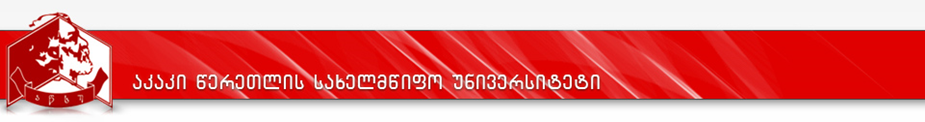 სასწავლო გეგმა სამაგისტროპროგრამის დასახელება: გერმანული ენა და ლიტერატურამისანიჭებელი კვალიფიკაცია: ჰუმანიტარულ მეცნიერებათა მაგისტრი გერმანულ ფილოლოგიაშიმაგისტრანტს შეუძლია პირველ და მეორე  სემესტრში აიჩიოს 2საგანი(10+10=20კრედიტი), მესამე სემესტრში კი ერთი საგანი (5 კრედიტი).სულ 25 კრედიტი№კურსის დასახელებაკრდატვირთვის მოცულობა, სთ-შიდატვირთვის მოცულობა, სთ-შიდატვირთვის მოცულობა, სთ-შიდატვირთვის მოცულობა, სთ-შილ/პ/ლ/ჯგსემესტრისემესტრისემესტრისემესტრიდაშვების წინაპირობა№კურსის დასახელებაკრსულსაკონტაქტოსაკონტაქტოდამლ/პ/ლ/ჯგIIIIIIIVდაშვების წინაპირობა№კურსის დასახელებაკრსულაუდიტორულიშუალედ.დასკვნითი გამოცდებიდამლ/პ/ლ/ჯგIIIIIIIVდაშვების წინაპირობა23456789101112131სავალდებულო კურსების მოდულისავალდებულო კურსების მოდულისავალდებულო კურსების მოდულისავალდებულო კურსების მოდულისავალდებულო კურსების მოდულისავალდებულო კურსების მოდულისავალდებულო კურსების მოდულისავალდებულო კურსების მოდულისავალდებულო კურსების მოდულისავალდებულო კურსების მოდულისავალდებულო კურსების მოდულისავალდებულო კურსების მოდული1ლინგვისტური და ლიტერატურათმცოდნეობითი  კვლევის მეთოდები5125603622/0/0/2x2ძირითადი უცხო ენა (გერმანული) 15125753470/5/0/0x3ძირითადი უცხო ენა(გერმანული) 25125753470/5/0/0x4ძირითადი უცხო ენა (გერმანული) 35125753470/5/0/0xგერმანული ენაგერმანული ენაგერმანული ენაგერმანული ენაგერმანული ენაგერმანული ენაგერმანული ენაგერმანული ენაგერმანული ენაგერმანული ენაგერმანული ენაგერმანული ენა1ტექსტის  ლინგვისტიკა5125453772/1/0/0x2პრაგმატიკა375303421/1/0/0x3ლინგვისტური სტილისტიკა4100453522/1/0/0x4სოციოლინგვისტიკა5125453772/0/0/1x5გერმანული ენის ფონეტიკა და ფონოლოგია375303421/0/0/1xგერმანული ლიტერატურაგერმანული ლიტერატურაგერმანული ლიტერატურაგერმანული ლიტერატურაგერმანული ლიტერატურაგერმანული ლიტერატურაგერმანული ლიტერატურაგერმანული ლიტერატურაგერმანული ლიტერატურაგერმანული ლიტერატურაგერმანული ლიტერატურაგერმანული ლიტერატურა1გერმანული  რომანის  ისტორიული პოეტიკა5125453772/0/0/1x2გერმანული დრამის ისტორიული პოეტიკა5125453772/0/0/1x3გერმანული ლირიკის ისტორიული პოეტიკა5125453772/0/0/1x4დასავლეთევროპული კრიტიკისა და ლიტმცოდნეობის პრობლემური საკითხები5125303921/0/0/1x5საკურსო ნაშრომი5125xკვლევითი კომპონენტიკვლევითი კომპონენტიკვლევითი კომპონენტიკვლევითი კომპონენტიკვლევითი კომპონენტიკვლევითი კომპონენტიკვლევითი კომპონენტიკვლევითი კომპონენტიკვლევითი კომპონენტიკვლევითი კომპონენტიკვლევითი კომპონენტიკვლევითი კომპონენტი1სამაგისტრო ნაშრომი30750xარჩევითი კურსებიარჩევითი კურსებიარჩევითი კურსებიარჩევითი კურსებიარჩევითი კურსებიარჩევითი კურსებიარჩევითი კურსებიარჩევითი კურსებიარჩევითი კურსებიარჩევითი კურსებიარჩევითი კურსებიარჩევითი კურსებიI სემესტრიI სემესტრიI სემესტრიI სემესტრიI სემესტრიI სემესტრიI სემესტრიI სემესტრიI სემესტრიI სემესტრიI სემესტრიI სემესტრი1II უცხო ენა 15125453770/3/0/02თარგმანის თეორია5125303921/0/0/13ქართულ-გერმანული ლიტერატურული  ურთიერთობები5125453771/0/0/24სამეცნიერო წერის საფუძვლები5125303921/0/0/1II სემესტრიII სემესტრიII სემესტრიII სემესტრიII სემესტრიII სემესტრიII სემესტრიII სემესტრიII სემესტრიII სემესტრიII სემესტრიII სემესტრი1II უცხო  ენა 25125453770/3/0/02გერმანული ფილოსოფია5125453771/0/0/23შედარებითი ლიტერატურათმცოდნეობა5125453771/0/0/24შესავალი ფსიქოლინგვისტიკაში5125303921/0/0/1III სემესტრიIII სემესტრიIII სემესტრიIII სემესტრიIII სემესტრიIII სემესტრიIII სემესტრიIII სემესტრიIII სემესტრიIII სემესტრიIII სემესტრიIII სემესტრი1გერმანული  ენის სწავლების თანამედროვე თეორიები5125303921/0/0/12ლიტერატურის სწავლების მეთოდები5125453771/0/0/23სემინარი მწერალზე5125453771/0/0/2სულსულ1203000